Про затвердження тарифів на соціальні послуги комунальної установи «Територіальний центр соціального Обслуговування (надання соціальних послуг)»  Рожищенської міської ради   Відповідно до Закону України «Про соціальні послуги», постанови Кабінету Міністрів України від  01.06.2020 № 429 «Про затвердження Порядку установлення диференційованої плати за надання соціальних послуг», постанови Кабінету Міністрів України від 01.06.2020 № 428 «Про затвердження Порядку регулювання тарифів на соціальні послуги», наказу Міністерства соціальної політики України від 17 травня 2022 року № 150 "Про затвердження Методики   обчислення середньомісячного сукупного доходу сім’ї для надання соціальних послуг", керуючись ст. 34 Закону України «Про місцеве самоврядування в Україні» та Положенням про комунальну установу «Територіальний центр соціального обслуговування (надання соціальних послуг)» Рожищенської  міської ради, враховуючи рекомендації постійної комісії з питань планування, бюджету та фінансів, соціально-економічного розвитку, інвестицій від________ №____, з метою врегулювання питання надання платних соціальних послуг жителям Рожищенської територіальної громади, міська радаВИРІШИЛА:Затвердити розрахунки тарифів на соціальні послуги комунальної установи «Територіальний центр соціального обслуговування (надання соціальних послуг)» Рожищенської  міської ради (Додаток 1).Затвердити тарифи на соціальні послуги, які надаються комунальною установою «Територіальний центр соціального обслуговування (надання соціальних послуг)» Рожищенської  міської ради (Додаток 2).      3. Контроль за виконанням цього рішення покласти на постійну комісію з питань планування, бюджету та фінансів, соціально-економічного розвитку, інвестицій. Міський голова                                                   Вячеслав ПОЛІЩУКГалина Поліщук 212 84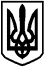 РОЖИЩЕНСЬКА МІСЬКА РАДАЛУЦЬКОГО  РАЙОНУ ВОЛИНСЬКОЇ ОБЛАСТІвосьмого скликанняРІШЕННЯ       /від          грудня  2023 року                                                                      №